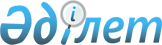 Ұзынкөл ауданы бойынша халық үшін тұрмыстық қатты қалдықтарды жинауға, тасымалдауға, сұрыптауға және көмуге арналған тарифтерді бекіту туралыҚостанай облысы Ұзынкөл ауданы мәслихатының 2022 жылғы 29 маусымдағы № 158 шешімі. Қазақстан Республикасының Әділет министрлігінде 2022 жылғы 5 шілдеде № 28720 болып тіркелді.
      Қазақстан Республикасының Экологиялық Кодексінің 365-бабы 3-тармағының 3) тармақшасына, Қазақстан Республикасының "Қазақстан Республикасындағы жергілікті мемлекеттік басқару және өзін-өзі басқару туралы" Заңының 6-бабы 1 тармағының 15) тармақшасына сәйкес Ұзынкөл аудандық мәслихаты ШЕШТІ:
      1. Ұзынкөл ауданы бойынша халық үшін тұрмыстық қатты қалдықтарды жинауға, тасымалдауға, сұрыптауға және көмуге арналған тарифтер осы шешімнің қосымшасына сәйкес бекітілсін.
      2. Осы шешім оның алғашқы ресми жарияланған күнінен кейін күнтізбелік он күн өткен соң қолданысқа енгізіледі. Ұзынкөл ауданы ауданы бойынша халық үшін тұрмыстық қатты қалдықтарды жинауға, тасымалдауға, сұрыптауға және көмуге арналған тарифтері
      Ескерту. Қосымша жаңа редакцияда - Қостанай облысы Ұзынкөл ауданы мәслихатының 08.11.2022 № 188 шешімімен (алғашқы ресми жарияланған күнінен кейін күнтізбелік он күн өткен соң қолданысқа енгізіледі).
					© 2012. Қазақстан Республикасы Әділет министрлігінің «Қазақстан Республикасының Заңнама және құқықтық ақпарат институты» ШЖҚ РМК
				
      Ұзынкөл аудандық мәслихатының хатшысы 

А. Бараншина
Мәслихатының2022 жылғы 29 маусымдағы№ 158 шешімінеқосымша
Атауы
Есептік бірлік
Теңге (Қосылған құн салығысыз)
Жайлы емес үйлер
1 тұрғын айына
158
Бірлік (көлем) үшін жылдық тариф
1 м3
2876